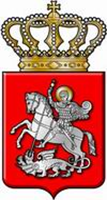 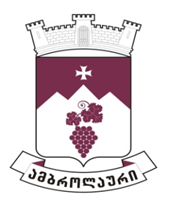 ამბროლაურის მუნიციპალიტეტის საკრებულოსგ ა ნ კ ა რ გ უ ლ ე ბ ა  N692022 წლის 25 აგვისტოქ. ამბროლაურიქალაქ ამბროლაურის მუნიციპალიტეტის მერიასა  და სახალხო უნივერსიტეტთა გერმანული ასოციაციის საქართველოს ფილიალის, „თბილისის პროექტთა ბიურო“-ს შორის 2016 წლის 12 ივლისს გაფორმებული N2 სარგებლობის უფლებით გადაცემის ხელშეკრულების ერთი წლის ვადით გაგრძელებაზე ამბროლაურის მუნიციპალიტეტის მერისათვის თანხმობის მიცემის შესახებსაქართველოს ორგანული კანონის „ადგილობრივი თვითმმართველობის კოდექსი“ 61-ე მუხლის პირველი და მე-2 პუნქტების, 122-ე მუხლის მე-4 პუნქტის; საქართველოს მთავრობის 2014 წლის 08 დეკემბრის N669 დადგენილებით დამტკიცებული „მუნიციპალიტეტის ქონების პრივატიზების, სარგებლობისა და მართვის უფლებებით გადაცემის, საპრივატიზებო საფასურის, საწყისი საპრივატიზებო საფასურის, ქირის საფასურის, ქირის საწყისი საფასურის განსაზღვრის და ანგარიშსწორების წესების“ 22-ე მუხლის მე-2 და მე-3 პუნქტებისა და მხარეებს შორის გაფორმებული 2016 წლის 12 ივლისს გაფორმებული N2 სარგებლობის უფლებით გადაცემის ხელშეკრულების მე-2 მუხლის მე-4 პუნქტის  შესაბამისად ამბროლაურის მუნიციპალიტეტის საკრებულომგ ა დ ა წ ყ ვ ი ტ ა:1. მიეცეს თანხმობა ამბროლაურის მუნიციპალიტეტის მერს ქ. ამბროლაურში კოსტავას ქ. N 39-ში მდებარე უძრავი ქონებიდან (ს/კ 86.19.21.025.01.514), შენობის მეორე სართულის ნაწილი 250 კვ.მ ფართი სარგელობის უფლებით გადასცეს სახალხო უნივერსიტეტთა გერმანული ასოციაციის საქართველოს ფილიალის, „თბილისის პროექტთა ბიურო“-ს 2016 წლის 12 ივლისს გაფორმებული N02 ხელშეკრულების ერთი წლის ვადით გაგრძელების მიზნით.2. საიჯარო ქირის წლიური საფასური განისაზღვროს 11 100 (თერთმეტი ათას ასი) ლარით.3. განკარგულება შეიძლება გასაჩივრდეს ძალაში შესვლიდან ერთი თვის ვადაში ამბროლაურის რაიონულ სასამართლოში (მისამართი: ქ. ამბროლაური, კოსტავას ქუჩა N13).4. განკარგულება ძალაში შევიდეს მიღებისთანავე.საკრებულოს თავმჯდომარე                                                ასლან საგანელიძე